Сумська міська радаВиконавчий комітетРІШЕННЯРозглянувши подання служби у справах дітей Сумської міської ради, відповідно до статті 251 Сімейного кодексу України, статей 5, 6, 8, 11 Закону України «Про забезпечення організаційно-правових умов соціального захисту дітей-сиріт та дітей, позбавлених батьківського піклування», пунктів 22, 23, 24, 25, 49 Порядку провадження органами опіки та піклування діяльності, пов’язаної із захистом прав дитини, затвердженого постановою Кабінету Міністрів України від 24.09.2008 № 866 «Питання діяльності органів опіки та піклування, пов’язаної із захистом прав дитини», враховуючи рішення комісії з питань захисту прав дитини від 17.07.2018, протокол № 11, керуючись підпунктом 8 пункту «б» статті 32, підпунктом 4 пункту «б» частини першої статті 34, частиною першою статті 52 Закону України «Про місцеве самоврядування в Україні», виконавчий комітет Сумської міської радиВИРІШИВ:1. Надати статус дитини, позбавленої батьківського піклування:1.1. ОСОБА_1, ДАТА_1 року народження, на підставі вироку Сумського районного суду Сумської області від 16.02.2018 (справа № ІНФОРМАЦІЯ_1) про засудження матері до позбавлення волі, відомості про батька записані відповідно до частини першої статті 135 Сімейного кодексу України.1.2. ОСОБА_2, ДАТА_2 року народження, на підставі вироку Сумського районного суду Сумської області від 16.02.2018 (справа № ІНФОРМАЦІЯ_1) про засудження матері до позбавлення волі, відомості про батька записані відповідно до частини першої статті 135 Сімейного кодексу України.1.3. ОСОБА_3, ДАТА_3 року народження, на підставі вироку Сумського районного суду Сумської області від 16.02.2018 (справа № ІНФОРМАЦІЯ_1) про засудження матері до позбавлення волі, відомості про батька записані відповідно до частини першої статті 135 Сімейного кодексу України.1.4. ОСОБА_4, ДАТА_4 року народження, на підставі Акту закладу охорони здоров’я та органу внутрішніх справ України про дитину, яку батьки (матір або батько), інші родичі або законний представник відмовилися забрати з пологового будинку, іншого закладу охорони здоров’я від 30.07.2018 року.2. Надати ОСОБА_5, ДАТА_5  року народження статус дитини-сироти, на підставі свідоцтва про смерть матері (ІНФОРМАЦІЯ_2), відомості про батька записані відповідно до частини першої статті 135 Сімейного кодексу України.3. Влаштувати: 3.1 Малолітню ОСОБА_4, ДАТА_4 року народження, до Сумського обласного спеціалізованого будинку дитини на повне державне забезпечення.3.2 Неповнолітнього ОСОБА_6, ДАТА_6 року народження, до державного закладу на повне державне забезпечення.3.3 Неповнолітнього ОСОБА_7, ДАТА_7 року народження, до державного закладу на повне державне забезпечення.4. Звільнити ОСОБА_8  від здійснення повноважень піклувальника над неповнолітнім ОСОБА_7, ДАТА_7 року народження, та його майном у зв’язку з тим, що між опікуном та дитиною склалися стосунки, які перешкоджають здійсненню піклування.5. Визнати пункт 2 рішення виконавчого комітету Сумської міської ради від 15.11.2016 № 627 «Про надання статусу дитини, позбавленої батьківського піклування, встановлення піклування  та призначення піклувальника над дитиною,  влаштування дітей на повне державне забезпечення» таким, що втратив чинність.Міський голова						                            О.М. ЛисенкоПодопригора 701-915Надіслати: Подопригорі В.В.- 3 екз.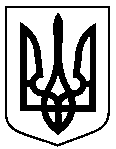 від 14.08.2018  №  426                              Про надання статусу дитини-сироти, дитини, позбавленої батьківського піклування, влаштування дітей на повне державне забезпечення, звільнення особи від здійснення повноважень піклувальника над дитиною, визнання пункту рішення виконавчого комітету Сумської міської ради таким, що втратив чинність